Highway Hope , 1 Matthews Lane, M12 4QW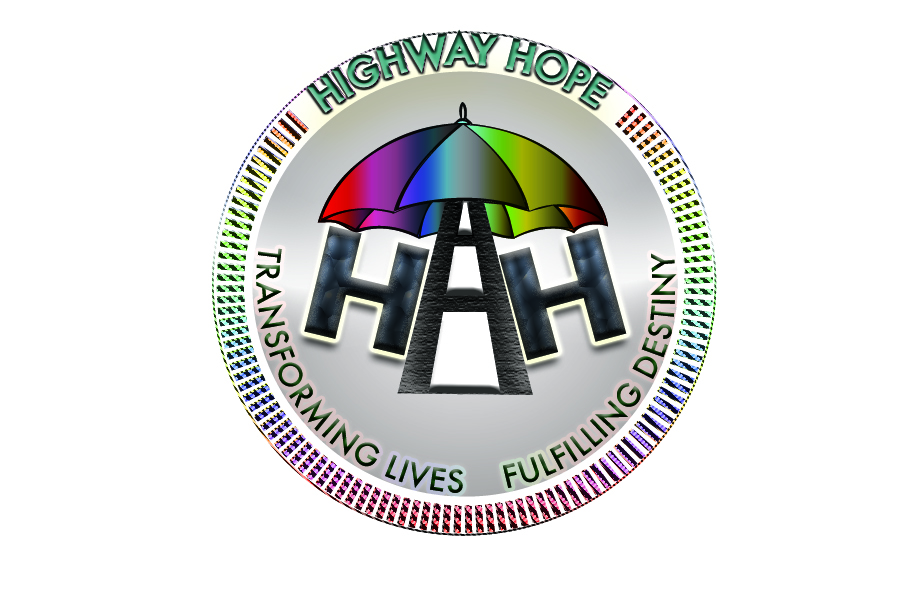 Please complete this form and send it back as soon as possible, to allow us to arrange an interview.____________________________  _________________________  _______________              Name                                               Signature                                   DateEqual Opportunities FormWe are very keen to draw on a genuine cross-section of the local community. Please complete the Equal Opportunities form, this allows Highway Hope to monitor this program.Volunteer InformationVolunteer InformationVolunteer InformationVolunteer InformationVolunteer InformationVolunteer InformationVolunteer InformationVolunteer InformationVolunteer InformationVolunteer InformationVolunteer InformationFull NameFull NameTitle 
(Mr, Mrs, Ms, Dr, Other)Title 
(Mr, Mrs, Ms, Dr, Other)Title 
(Mr, Mrs, Ms, Dr, Other)Title 
(Mr, Mrs, Ms, Dr, Other)Title 
(Mr, Mrs, Ms, Dr, Other)Title 
(Mr, Mrs, Ms, Dr, Other)Title 
(Mr, Mrs, Ms, Dr, Other)Mobile No.Mobile No.Address:Address:Address:Address:Address:Address:Address:Address:Address:Address:Address:PostcodePostcodePostcodePlease circle your ageUnder 18Under 1818-2525-4025-4041-5960-7560-7560-7576+Please state your age if under 18 years:Please state your age if under 18 years:Please state your age if under 18 years:Please state your age if under 18 years:Please state your age if under 18 years:Please state your age if under 18 years:Please state your age if under 18 years:Please state your age if under 18 years:Please state your age if under 18 years:Please state your age if under 18 years:Please state your age if under 18 years:Please indicate with a tick the type of voluntary work in which you are interested (Some areas are very popular - so it is best to tick a few options)Please indicate with a tick the type of voluntary work in which you are interested (Some areas are very popular - so it is best to tick a few options)Please indicate with a tick the type of voluntary work in which you are interested (Some areas are very popular - so it is best to tick a few options)Please indicate with a tick the type of voluntary work in which you are interested (Some areas are very popular - so it is best to tick a few options)Arts & CraftsGraphic designsBead MakingHealth Education &ChecksBook keepingLife Long LearningCafeMan & Van Services Charity ShopMental Health counseling & supportClericalMusic SchoolCommunity Events Online MarketingCommunity ReportingReceptionDecorating/DIYSocial Media – FB, Twitter, Instagram mgtDrivingThe CHIPS Night- A weekly Dinner Club, serving Healthy mealsFitness & ExerciseTuition Classes & Supplementary SchoolFood ShopWebsite ManagementFund raisingFurniture ShopGardeningAny further comments related to chosen areas to volunteerAny further comments related to chosen areas to volunteerAny further comments related to chosen areas to volunteerAny further comments related to chosen areas to volunteerEmployment StatusPlease state your working hoursIf working please state your occupationIf working please state your occupationExperience:  Please write below any voluntary work or relevant experience you may have.  Health: How would you describe your health?Health: How would you describe your health?Health: How would you describe your health?Health: How would you describe your health?Health: How would you describe your health?Health: How would you describe your health?GoodFairPoorPlease tell us about any disabilities which may affect your volunteer placementPlease tell us about any disabilities which may affect your volunteer placementPlease tell us about any disabilities which may affect your volunteer placementPlease tell us about any disabilities which may affect your volunteer placementPlease tell us about any disabilities which may affect your volunteer placementPlease tell us about any disabilities which may affect your volunteer placementSkills: Do you have any specialist skills, interesting hobbies which may be of use in Highway Hope. 
 e.g. Baking, Woodworking, Crafts, Playing the Piano, Singing, 1st Aid, Foreign Languages (non- English) spoken or written. Why do you wish to volunteer at Highway Hope?How did you hear about volunteering for us?ReferencesPlease provide us with two referees who have known you for at least five years whom we may contact.
Note Referees should not be a family member,  employees or volunteers currently working for Highway HopeReferencesPlease provide us with two referees who have known you for at least five years whom we may contact.
Note Referees should not be a family member,  employees or volunteers currently working for Highway HopeReferencesPlease provide us with two referees who have known you for at least five years whom we may contact.
Note Referees should not be a family member,  employees or volunteers currently working for Highway HopeReferencesPlease provide us with two referees who have known you for at least five years whom we may contact.
Note Referees should not be a family member,  employees or volunteers currently working for Highway HopeReferencesPlease provide us with two referees who have known you for at least five years whom we may contact.
Note Referees should not be a family member,  employees or volunteers currently working for Highway HopeReferencesPlease provide us with two referees who have known you for at least five years whom we may contact.
Note Referees should not be a family member,  employees or volunteers currently working for Highway HopeReferencesPlease provide us with two referees who have known you for at least five years whom we may contact.
Note Referees should not be a family member,  employees or volunteers currently working for Highway HopeReferencesPlease provide us with two referees who have known you for at least five years whom we may contact.
Note Referees should not be a family member,  employees or volunteers currently working for Highway HopeTitle (Mrs, Mrs, Ms, Dr)Full nameFull nameRelationshipContact NumberContact NumberAddressAddressAddressAddressAddressAddressAddressAddressPostcodeTitle (Mrs, Mrs, Ms, Dr)Full nameFull nameRelationshipContact NumberContact NumberAddressAddressAddressAddressAddressAddressAddressAddressPostcodePlease ensure you ask permission from these referees beforehand. Criminal Convictions:Owing to the vulnerability of some people using the centre , it is necessary for yu to disclose any criminal convictions. Criminal Convictions:Owing to the vulnerability of some people using the centre , it is necessary for yu to disclose any criminal convictions. Criminal Convictions:Owing to the vulnerability of some people using the centre , it is necessary for yu to disclose any criminal convictions. Have you been convicted of any offence at any time? Have you been convicted of any offence at any time? If yes please give detailsAre you a British Citizen or an EU national?YesNoIf no: Do you have evidence of entitlement to enter and work in the UKYesNoIf no: what is our immigration status?If no: How would you describe yourself?StudentVisitor Subject to PermitMaleFemaleAsianBangladeshiBlack (African)Black (Caribbean)Black (Other)ChineseIndianPakistaniWhiteOtherOfficial NotesDate Received -Documents Received -Directorate-